Answer: 0------------------------------------------------------------------------------------------------------------------------------------------What is the slope?Line passes through: (0, -8) and (2, 6)Answer: 7------------------------------------------------------------------------------------------------------------------------------------------What is the y-intercept?y = 6Answer: 6------------------------------------------------------------------------------------------------------------------------------------------True or False: The table below can be represented using the format y = kx.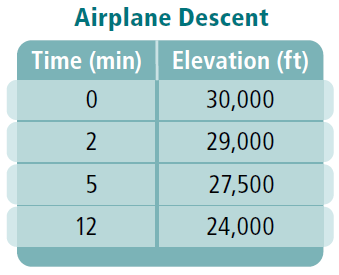 Answer: False------------------------------------------------------------------------------------------------------------------------------------------What is the y-intercept?2y = 6x + 20Answer: 10------------------------------------------------------------------------------------------------------------------------------------------What is the slope?Line passes through: (-1, 3) and (0, 0)Answer: -3------------------------------------------------------------------------------------------------------------------------------------------What is the y-intercept?y = 3x + 2Answer: 2------------------------------------------------------------------------------------------------------------------------------------------What is the constant of variation?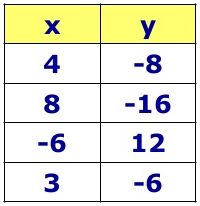 Answer: -2------------------------------------------------------------------------------------------------------------------------------------------What is the equation of a line with a y-intercept of 4 and a slope of 5/2?Answer: y = 5/2x + 4------------------------------------------------------------------------------------------------------------------------------------------How is an equation using slope-intercept form written?Answer: y = mx + b------------------------------------------------------------------------------------------------------------------------------------------Suppose y varies directly with x.  If x = -5 and y = -15, what is the constant of variation?Answer: 3------------------------------------------------------------------------------------------------------------------------------------------Suppose y varies directly with x.  If x = 7.5 and y = 22.5, what is the equation to represent this relationship?Answer: y = 3x------------------------------------------------------------------------------------------------------------------------------------------What is the equation of the following line?Answer: y = 2x + 1------------------------------------------------------------------------------------------------------------------------------------------What is the slope?-3y = 21x + 9Answer: -7------------------------------------------------------------------------------------------------------------------------------------------What is the equation of a line that has a slope of 3 and goes through (0, 3)Answer: y = 3x + 3------------------------------------------------------------------------------------------------------------------------------------------What is the equation of this direct variation?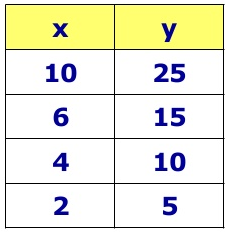 Answer: y = 5/2x------------------------------------------------------------------------------------------------------------------------------------------True or False: The turtle is NOT traveling at a constant rate?  (Hint: Is the rate of change constant?)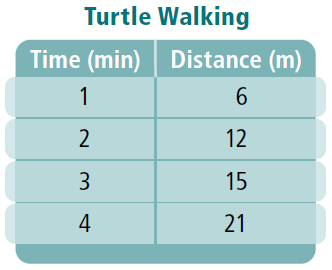 Answer: True------------------------------------------------------------------------------------------------------------------------------------------How is a direct variation written as an equation?Answer: y = kx------------------------------------------------------------------------------------------------------------------------------------------What is the equation of the following line?Answer: y = 1/2x + 1------------------------------------------------------------------------------------------------------------------------------------------Suppose y varies directly with x.  Find the missing value if we know the following information:(3, 4) (9, ?)Answer: 12------------------------------------------------------------------------------------------------------------------------------------------What is the slope?y = 6Name: _____________________________________________________________ Period: ___________Slope Quiz Review TrailAnswers:Name: _____________________________________________________________ Period: ___________Slope Quiz Review TrailAnswers: